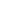 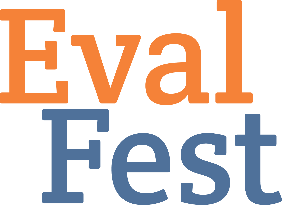 Three months before the Festival		Begin new instrument identification/developmentIdentify any event hosts who can help with data collectionTwo months before the Festival		Finalize all instruments						Interview field researchersThe month before the Festival		All instruments programmedAll field researchers hired & assigned to data collection events/shifts						Make paper copies of surveys, if neededGet Festival t-shirts or some other swag for field researchers to wear when collecting data Buy data collection supplies: clipboards, pens, golf pencils, flashlights & red balloons (for star gazing events)Mail all surveys and materials out to remote event hosts collecting data and/or field researchersConfirm all data collection with event hosts; email to introduce event hosts and evaluators so they can make plans for meeting prior to beginning of eventDuring the Festival	Field researchers trained in 30 minutes prior to first shift; if not possible, training done by phone/webinar	Field researchers arrive 30 minutes early for each event to meet event host and deal with any final logistics that need sorting out	If data collected by a field researcher alone, have him/her text/call to check in at beginning of the shift to help solve any logistical surprises AND at end of shift to report number of surveys collected	Keep a running tally of surveys collected at each eventFor Expos, visit venue early to map out zones for field researchers so they do not cluster/overlap during data collection; assign field researchers to zones; if shift is more than two hours, consider having two zones per shiftEmail Survey Data Collection	If possible, send email survey to attendees who registered to attend events; send initial invite and a one-week reminder onlySurvey event hosts and any K12 teachers or scientists on the Friday after their event; send an initial invite, a one-week reminder, and a Past Due reminder two weeks after the event; you can choose how long to keep sending Past Due reminders depending on the audienceOne month after the Festival	All survey data collection doneAll data entry doneTwo-three months after the Festival	Evaluation report or debrief meeting with Festival team